_______________________________________________________________________ ПОСТАНОВЛЕНИЕ                                                                                                           JÖПот 29 декабря 2021 г  № 35с.КокоряОб утверждении плана нормотворческой, контрольной и организационной деятельности сельской администрации МО Кокоринское сельское поселение  на 2022 год.         С целью выявления потребности в правовом регулировании  отдельных правоотношений и совершенствования муниципального правотворчества, на основании Письма  прокурора от 27.12.2021г.  № 22/1-05-2021, согласно Федеральным законом от 06.10.2003г №31-ФЗ «Об общих принципах организации местного самоуправления в РФ», Кокоринская сельская администрация, постановляет:Утвердить план нормотворческой, контрольной и организационной деятельности сельской администрации Кокоринского сельского поселения  на 2022 год.Контроль   исполнения данного постановления оставляю за собой.Настоящее Постановление вступает в силу с момента подписания.Глава Кокоринского сельского поселения             ________________              В.Н.Уванчиков                                                Приложение 1                                         Утвержден                постановлением администрации                Кокоринского сельского         поселения    от 29.12.2021 № 35План нормотворческой, контрольной и организационной деятельности сельской администрации МО Кокоринское сельское поселение  на 2022 год.РОССИЙСКАЯ ФЕДЕРАЦИЯ РЕСПУБЛИКА АЛТАЙКОШ-АГАЧСКИЙ РАЙОНСЕЛЬСКАЯ АДМИНИСТРАЦИЯКОКОРИНСКОГО СЕЛЬСКОГО ПОСЕЛЕНИЯ649786 с. Кокоря ул. Молодежная, 1тел. 22-1-97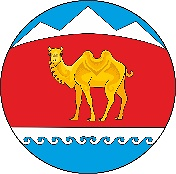 РОССИЯ ФЕДЕРАЦИАЗЫАЛТАЙ РЕСПУБЛИКАКОШ-АГАШ АЙМАККОКОРУ JУРТ JЕЗЕЕЗИНИН АДМИНИСТРАЦИЯЗЫ649786 Кокору j.Молодежный ором, 1тел. 22-1-97№ п/пМероприятия Срок исполнения Ответственное лицо1.Приведение Устава МО Кокоринское сельское поселение в соответствие федеральному законодательству15.09.2022г.Сельский Совет депутатов МО Кокоринское сельское поселение2.Рассмотрение отчета главы МО Кокоринское сельское поселение28.02.2022г.Сельский Совет депутатов МО Кокоринское сельское поселение3.Разработка и принятие Порядка выдвижения, внесения, обсуждения, рассмотрения инициативных проектов, а также проведения их конкурсного отбора МО Кокоринское сельское поселениеДо 12.05.2022г.Сельский Совет депутатов МО Кокоринское сельское поселение4.Разработка и утверждение Порядка формирования и деятельности комиссии по проведению конкурсного отбора инициативных проектов в МО Кокоринское сельское поселениеДо 12.05.2022г.Сельский Совет депутатов МО Кокоринское сельское поселение5.Приведение муниципальной программы  в соответствие с решением о бюджете МО Кокоринское сельское поселение на 2022 год.До 02.02.2022 г.Кокоринская сельская администрация6.Утверждение отчета об исполнении бюджета МО Кокоринское сельское поселение.Ежеквартально Кокоринская сельская администрация